Малолетова О.А. 206-515-893    Приложение 3Творческое задание «Соотнеси город и храм»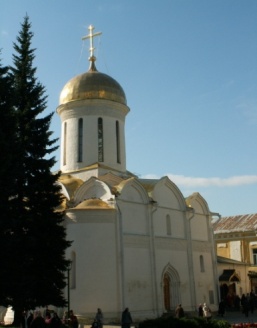 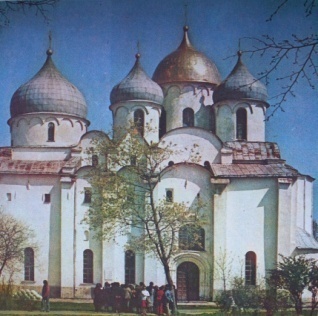 Сергиев Посад Киев                                НовгородВладимир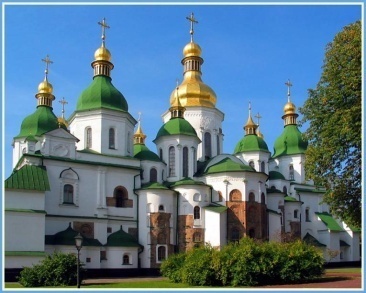 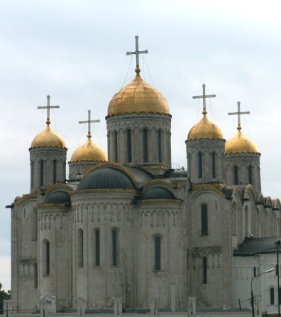 